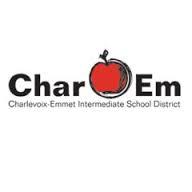 Advanced iPad Training: Char- Em ISDNov. 20th, 2013 12:30pm- 3:30pm @ Charlevoix, MichiganElizabeth Fairbanks M. EdITimeDescription12:30– 12:45Welcome and IntroductionsFeedback and Questions, please go to our Today’s MeetToday’s Meet https://todaysmeet.com/advanceipad12:45- 1:00Socrative Quiz- Classroom Number 55840http://m.socrative.com/student/#joinRoom1:00 – 1:30Top Resources for Advance iPad Traininghttp://elizabethfairbanks.weebly.com/advanced-ipad-training.htmlAssignment:Pair up with another teacher and investigate one or two of the technology resources.  25 minutes  Be ready to share the following 1.  What is your tool and how does it work?2.  How could you use this technology tool in your classroom?3.  How could this site be shared with other teachers on your campus?1:30 – 1:45Presentations1:45 – 2:00SubText App and NearpodDirections for SubTextWhat’s Subtext?Subtext is a free iPad app that allows classroom groups to exchange ideas in the pages of any digital doc, from books to web articles to your own ePubs.Join this GroupGet Subtext in the Apple App Store‚ it’s free!Login with your Edmodo account or a Gmail address (if you’re reading with a school‚ ask your teacher if you are unsure which email address to use.)Tap the ‘+’ in the Groups section‚ then enter the group code after tapping “Join Group”2:00- 3:00Fastest Train Activity- Group PresentationsAssignment:Prezi - Train Challenge3:00- 3:30pmWrap-UpFeedback and Reflection:Socrative Quiz- Classroom Number 55840http://m.socrative.com/student/#joinRoom